lMADONAS NOVADA PAŠVALDĪBA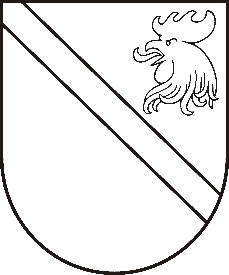 Reģ. Nr. 90000054572Saieta laukums 1, Madona, Madonas novads, LV-4801 t. 64860090, fakss 64860079, e-pasts: dome@madona.lv ___________________________________________________________________________MADONAS NOVADA PAŠVALDĪBAS DOMESLĒMUMSMadonā2018.gada 18.jūlijā								Nr.286									(protokols Nr.12, 1.p.)Par Madonas Bērnu un jauniešu centra direktores iecelšanu amatāSaskaņā ar Madonas novada pašvaldības domes sēdes 26.04.2018. lēmumu Nr.172  “Par Madonas Bērnu un jauniešu centra direktora amata konkursa nolikuma apstiprināšanu” (protokols Nr.7, 31.p.), Madonas BJC direktora amata konkursa komisija (turpmāk tekstā – Konkursa komisija) ir veikusi Madonas BJC direktora amata pretendentu izvērtēšanu. 11.07.2018. konkursa komisija, apkopojot komisijas locekļu novērtējumu konkursa nolikuma noteiktajā kārtībā, ir pieņēmusi atzinumu par pretendentes virzīšanu apstiprināšanai pašvaldības domes sēdē saskaņā ar konkursa nolikuma 5.14.punktu. Noklausījusies domes priekšsēdētāja A.Lungeviča sniegto informāciju, pamatojoties uz likuma “Par pašvaldībām” 21.panta pirmās daļas 9.punktu un Izglītības likuma 17.panta trešās daļas 2.punktu, atklāti balsojot: PAR – 11 (Agris Lungevičs, Zigfrīds Gora, Ivars Miķelsons, Antra Gotlaufa, Artūrs Grandāns, Gunārs Ikaunieks, Valda Kļaviņa, Valentīns Rakstiņš, Rihards Saulītis, Inese Strode, Gatis Teilis), PRET – 1 (Andrejs Ceļapīters),  ATTURAS – NAV, Madonas novada pašvaldības dome  NOLEMJ:Iecelt Solvitu Viguli (p.k. xxx) par Madonas Bērnu un jauniešu centra direktori. Uzdot Izglītības nodaļas speciālistei G.Puķītei Madonas Bērnu un jauniešu centra direktores S.Vigules apstiprināšanu saskaņot ar Izglītības un zinātnes ministriju.Uzdot izpilddirektoram Ā.Vilšķērstam slēgt darba līgumu ar S.Viguli pēc Izglītības un zinātnes ministrijas saskaņojuma saņemšanas.Domes priekšsēdētājs						A.Lungevičs